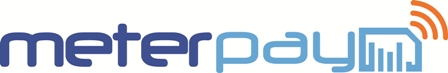 Build SheetOwner DetailsOwner DetailsMeter PlaceMeter PlaceThis represents the primary building in which the meter/s will be installedThis represents the primary building in which the meter/s will be installedMeter PointsMeter PointsThese represent the sub-dwellings within the primary building, (e.g. flat 1, flat 2 etc.)These represent the sub-dwellings within the primary building, (e.g. flat 1, flat 2 etc.)